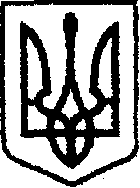 У К Р А Ї Н Ачернігівська обласна державна адміністраціяУПРАВЛІННЯ КАПІТАЛЬНОГО БУДІВНИЦТВА     Н А К А ЗПро створення приймальної комісіїУ зв’язку з виробничою необхідністю та для прийняття робіт з поточного середнього ремонту,  наказую:Створити комісію для прийняття робіт з поточного середнього ремонту автомобільної дороги комунальної власності по вул. Ювілейна в                    с. Прогрес, Козелецького  району,  Чернігівської області.Залучити до складу комісії відповідно до листа Кіптівської сільської ради від 30.08.2019 №03-13/548 (за згодою):Залучити до складу комісії:Затвердити склад комісії згідно з додатком. Контроль за виконанням наказу залишаю за собою.Складкомісії для прийняття робіт з поточного середнього ремонту автомобільної дороги комунальної власності вул. Ювілейна в с. Прогрес, Козелецького району,  Чернігівської області.Голова комісії:Члени комісії:від30.08.2019 р.              Чернігів №344Грищенка В.М.Заступника сільського голови Кіптівської сільської ради Аршахяна С.Х.Фізична особа підприємець Аршахян С.Х.Козлова М.П.Головного інженера проекту ПВФ ДП "Чернігівський облавтодор"НачальникАндрій ТИШИНАДодаток наказ начальника Управління капітального будівництва обласної державної адміністрації від 30.08.2019№344Карпенко В.М. Провідний інженер сектору розгляду звернень громадян  УКБ Чернігівської ОДАГрищенко В.М.Заступник сільського голови Кіптівської сільської радиЗаступник сільського голови Кіптівської сільської радиАршахян С.Х.Фізична особа підприємець Аршахян С.Х.Фізична особа підприємець Аршахян С.Х.Козлов М.П.Козлов М.П.Головний  інженер проекту ПВФ ДП "Чернігівський облавтодор"Бортнік С.В.Провідний інженер відділу технічного контролю автомобільних доріг УКБ Чернігівської ОДАПровідний інженер відділу технічного контролю автомобільних доріг УКБ Чернігівської ОДАЗавідувач сектору розвитку мережі автомобільних доріг Інна СЕРГІЄНКО